TLAČOVÁ SPRÁVA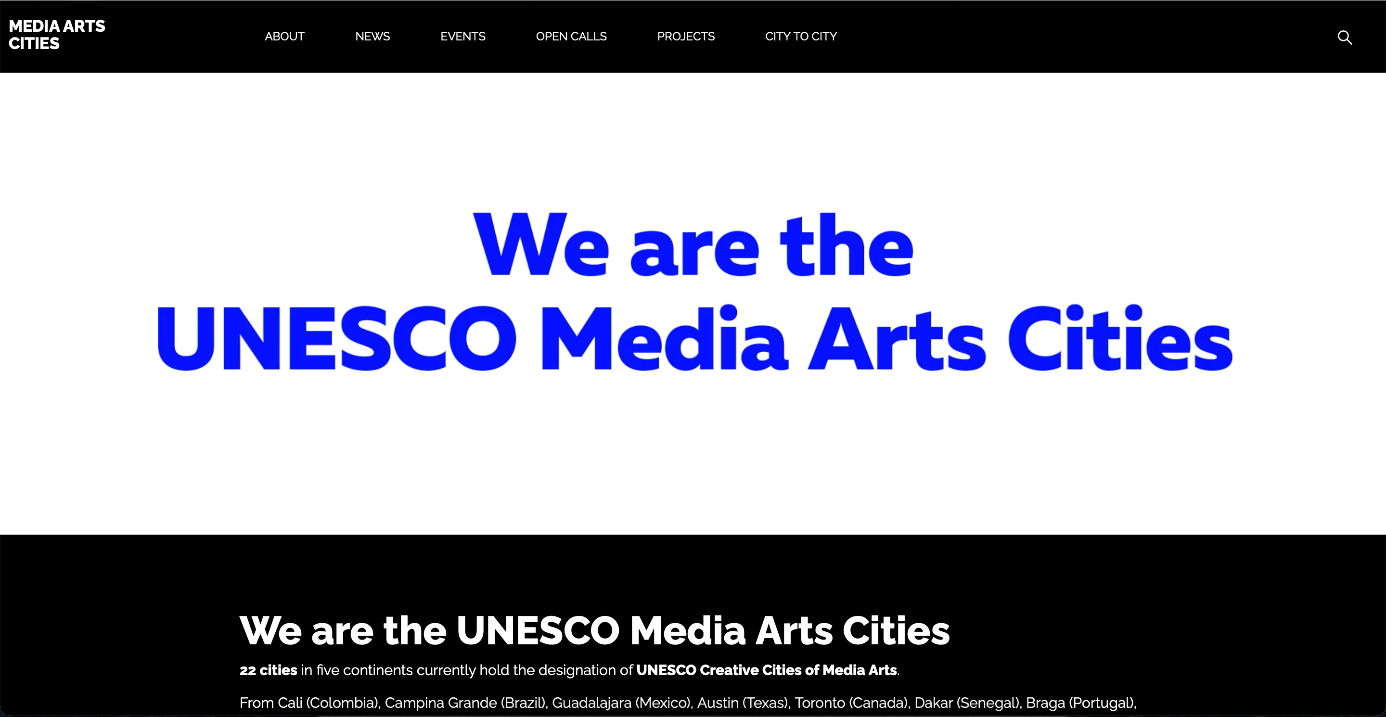 V rámci spolupráce medzi 22 Kreatívnymi mestami mediálneho umenia UNESCO predstavujeme spustenie novej spoločnej webstránky https://mediaartscities.com/.Stránka je určená pre širokú verejnosť, digitálnych umelcov a profesionálov, ale aj zástupcov jednotlivých miest. Nájsť na nej môžu zaujímavé informácie o tom, čo nové sa v mestách deje a aké spoločné projekty mestá realizujú pre podporu digitálnej tvorby. Vďaka rôznym sekciám stránky (O nás, Novinky, Podujatia, Otvorené výzvy, Projekty, City to City), sa na nej ľudia môžu informovať o tom, aké lokálne či medzinárodné aktivity každé z 22 miest pripravuje a taktiež o možnosti participovať na nich.Špeciálna sekcia venovaná kolaboratívnemu online projektu City to City podčiarkuje spoločnú snahu klastra miest mediálneho umenia prehodnotiť metódy podpory digitálnych umelcov tým, že im ponúka šancu spolupracovať v rámci online rezidencií. Ich výsledné diela sú následne zdieľané online a tiež aj na festivaloch konkrétnych miest v sieti Kreatívnych miest mediálneho umenia.Kreatívne mestá mediálneho umenia UNESCOUNESCO Kreatívne mesto mediálneho umenia je mesto, ktoré sa pridalo k sieti Kreatívnych miest UNESCO (UCCN) vďaka tomu, že venuje zvýšenú pozornosť mediálnemu umeniu. V súčasnosti má tento titul udelených 22 miest v 21 krajinách na štyroch kontinentoch s celkovou populáciou cez 24 miliónov obyvateľov. Medzi Kreatívne mestá mediálneho umenia patria: Austin (USA), Braga (Portugalsko), Cali (Kolumbia), Campina Grande (Brazília), Changsha (Čína), Dakar (Senegal), Enghien-les-Bains (Francúzsko), Guadalajara (Mexiko), Gwangju (Južná Kórea), Hamar (Nórsko), Karlsruhe (Nemecko), Košice (Slovensko), Linz (Rakúsko), Lyon (Francúzsko), Modena (Taliansko), Namur (Belgicko), Sapporo (Japonsko), Tbilisi (Gruzínsko), Tel-Aviv (Izrael), Toronto (Kanada), Viborg (Dánsko) a York (Veľká Británia).Všetky tieto mestá pracujú na spoločnom cieli: umiestniť mediálne umenie a kreatívny priemysel do centra záujmu na lokálnej úrovni a spolupracovať na úrovni medzinárodnej.Kreatívne mestá mediálneho umenia UNESCO podporujú:rozvoj kultúrneho a kreatívneho priemyslu, ktorý je  poháňaný digitálnymi technológiami;úspešnú integráciu mediálneho umenia, ktorá vedie k zlepšeniu mestského, udržateľného a odolného života;nárast rôznych druhov mediálneho umenia, ktoré sa venujú participácii a inklúzii občianskej spoločnosti,zlepšenie prístupu ku kultúre a informáciám cez digitálne technológie a vzdelávacie programy digitálnych technológií;rezidenčné programy, lokálne a medzinárodné spolupráce v oblasti mediálneho umenia a kreatívnej sféry. Sieť Kreatívnych miest UNESCOSieť Kreatívnych miest UNESCO, ktorá bola spustená v roku 2004, má za cieľ propagovať spoluprácu medzi mestami, ktoré identifikujú kreativitu ako dôležitý faktor pre udržateľný mestský rozvoj z ekonomického, sociálneho, kultúrneho a environmentálneho aspektu.V súčasnosti ju tvorí 295 miest z viac ako 80 krajín a pokrýva 7 kreatívnych sfér:Remeslá a ľudové umenie, dizajn, film, gastronómia, literatúra, hudba a mediálne umenie. Sieť Kreatívnych miest (UCCN) je hrdým partnerom UNESCO, a to nielen ako platforma, ktorá reflektuje dôležitosť kreativity na úrovni udržateľného rozvoja, ale tiež ako živná pôda pre aktivity, inovácie a implementáciu Agendy 2030 pre udržateľný rozvoj.Tým, že sa nejaké mesto pripojí k tejto Sieti kreatívnych miest, vyjadruje záväzok zdieľať svoje osvedčené postupy a praktiky, rozvíjať partnerstvá, ktoré propagujú kreativitu a kultúrny priemysel, posilňovať participáciu v kultúrnom živote a integrovať kultúru do rozvojových plánov mesta.